INDICAÇÃO Nº 4902/2013 Sugere ao Poder Executivo Municipal construção de uma canaleta na Rua Pastor Antônio Munhoz esquina com a Rua São Benedito – São Camilo.Excelentíssimo Senhor Prefeito Municipal, Nos termos do Art. 108 do Regimento Interno desta Casa de Leis, dirijo-me a Vossa Excelência para sugerir que, por intermédio do Setor competente, seja executada a construção de uma canaleta na Rua Pastor Antônio Munhoz esquina com a Rua São Benedito – São Camilo.Justificativa:Conforme visita realizada “in loco”, este vereador pôde constatar que se faz necessário à construção de uma canaleta no endereço supracitado, pois neste ponto, por não haver canaleta, as águas decorrentes das chuvas e das residências fluem para o meio da via, causando acúmulo de água e lixo defronte as residências. É notório também que a falta de uma canaleta no local propicia a exalação de um forte odor e causa danos à camada asfáltica, prejudicando assim, o tráfego de veículos e pedestres. Após analise do setor competente, solicito com urgência a construção da canaleta na referida via. Em anexo encaminho fotos do local.Plenário “Dr. Tancredo Neves”, em 02 de setembro de 2.013.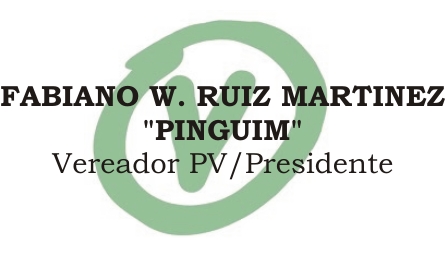 